لیستى وانە سەربارەکانى مانگى : ٤/٢٠٢٣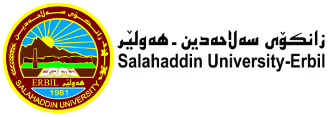 کۆى کاتژمێرەکانى نیساب : 56 كات ژمێر کۆى کاتژمێرەکانى سەربار :کۆى گشتى: لیستى وانە سەربارەکانى مانگى :  ٤/٢٠٢٣  کۆى کاتژمێرەکانى نیساب : 56 كات ژمێر کۆى کاتژمێرەکانى سەربار :کۆى گشتى: 5:006:004:005:003:004:002:003:001:002:0012:001:0011:0012:0010:0011:009:0010:00کاتژمێررۆژشەممەیەک شەممەدوو شەممەDiscrete GADiscrete GADiscrete GBDiscrete GBسێ شەممەچوار شەممەDiscrete GB Discrete GB Discrete GADiscrete GAپێنج شەممەکۆىپراکتیکى و تیۆرىپراکتیکىتیۆرىبەرواررۆژکۆىپراکتیکى و تیۆرىپراکتیکىتیۆرىبەرواررۆژشەممەشەممەپشوو9/4یەک شەممە2/4یەک شەممە10/4دوو شەممە3/4دوو شەممە84*211/4سێ شەممە84*24/4سێ شەممە12/4چوار شەممە5/4چوار شەممە84*213/4پێنج شەممە84*26/4پێنج شەممەپرۆژەپرۆژەسەرپەرشتىخوێندنى باڵاسەرپەرشتىخوێندنى باڵا16کۆى گشتى16کۆى گشتىکۆىپراکتیکى و تیۆرىپراکتیکىتیۆرىبەرواررۆژکۆىپراکتیکى و تیۆرىپراکتیکىتیۆرىبەرواررۆژشەممەشەممەپشوو23/4یەک شەممە16/4یەک شەممەپشوو24/4دوو شەممە17/4دوو شەممە84*225/4سێ شەممە84*218/4سێ شەممە26/4چوار شەممەپشوو19/4چوار شەممە84*227/4پێنج شەممەپشوو20/4پێنج شەممەپرۆژەپرۆژەسەرپەرشتىخوێندنى باڵاسەرپەرشتىخوێندنى باڵا16کۆى گشتى8کۆى گشتىڕاگرڕاگرڕاگرڕاگرسەرۆک بەشسەرۆک بەشسەرۆک بەشسەرۆک بەشسەرۆک بەشمامۆستاى وانەمامۆستاى وانەمامۆستاى وانەمامۆستاى وانەپ. د. شکر قرەني عزیزپ. د. شکر قرەني عزیزپ. د. شکر قرەني عزیزپ. د. شکر قرەني عزیزپ.ی.د. عباس محمد علي پ.ی.د. عباس محمد علي پ.ی.د. عباس محمد علي پ.ی.د. عباس محمد علي پ.ی.د. عباس محمد علي م. سالار جمال عبدالحميدم. سالار جمال عبدالحميدم. سالار جمال عبدالحميدم. سالار جمال عبدالحميد5:006:004:005:003:004:003:004:002:003:001:002:0012:001:0011:0012:0011:0012:0010:0011:009:0010:00کاتژمێررۆژکاتژمێررۆژشەممەشەممەیەک شەممەیەک شەممەدوو شەممەدوو شەممەDiscrete GADiscrete GADiscrete GADiscrete GBDiscrete GBسێ شەممەسێ شەممەچوار شەممەچوار شەممەDiscrete GB Discrete GB Discrete GB Discrete GADiscrete GAپێنج شەممەپێنج شەممەکۆىپراکتیکى و تیۆرىپراکتیکىتیۆرىبەرواررۆژکۆىپراکتیکى و تیۆرىپراکتیکىتیۆرىبەرواررۆژشەممەشەممەیەک شەممە30/4یەک شەممەدوو شەممەدوو شەممەسێ شەممەسێ شەممەچوار شەممەچوار شەممەپێنج شەممەپێنج شەممەپرۆژەپرۆژەسەرپەرشتىخوێندنى باڵاسەرپەرشتىخوێندنى باڵاکۆى گشتىکۆى گشتىکۆىپراکتیکى و تیۆرىپراکتیکىتیۆرىبەرواررۆژکۆىپراکتیکى و تیۆرىپراکتیکىتیۆرىبەرواررۆژشەممەشەممەیەک شەممەیەک شەممەدوو شەممەدوو شەممەسێ شەممەسێ شەممەچوار شەممەچوار شەممەپێنج شەممەپێنج شەممەپرۆژەپرۆژەسەرپەرشتىخوێندنى باڵاسەرپەرشتىخوێندنى باڵاکۆى گشتىکۆى گشتىڕاگرسەرۆک بەشمامۆستاى وانەپ. د. شکر قرەني عزیزپ.ی.د. عباس محمد علي م. سالار جمال عبدالحميد